Администрация муниципального образования «Город Астрахань»РАСПОРЯЖЕНИЕ16 июня 2017 года № 679-р«О временном ограничении дорожного движения на время празднования Дня Йоги»В соответствии с Федеральными законами «О транспортной безопасности», «Об автомобильных дорогах и о дорожной деятельности в Российской Федерации и о внесении изменений в отдельные законодательные акты Российской Федерации» и «О безопасности дорожного движения», Законом Астраханской области «О случаях установления временных ограничения или прекращения движения транспортных средств по автомобильным дорогам регионального или межмуниципального, местного значения в границах населенных пунктов», постановлением Правительства Астраханской области от 16.03.2012 № 86-Г1 «О Порядке осуществления временных ограничения или прекращения движения транспортных средств по автомобильным дорогам регионального или межмуниципального, местного значения в Астраханской области», в связи с обращением министра международных и внешнеэкономических связей Астраханской области Д.А. Афанасьева от 30,05.2017 №33-01-14045:Ввести временное ограничение дорожного движения 18.06.2017 с 17:00 до 20:00 по ул. Лейтенанта Шмидта от ул. Кремлевской, по ул. Энзелийской от ул. Анатолия Сергеева.У твердить прилагаемую схему расположения технических средств организации дорожного движения на время празднования Дня Йоги 18.06.2017 с 17:00 до 20:00.Управлению информационной политики администрации муниципальною образования «Город Астрахань» разместить настоящее распоряжение на официальном сайте администрации муниципального образования «Город Астрахань» и проинформировать население о принятом распоряжении в средствах массовой информации.Контроль за исполнением настоящего распоряжения администрации муниципального образования «Город Астрахань» возложить на начальника управления но коммунальному хозяйству и благоустройству администрации муниципального образования «Город Астрахань».Глава администрации О.А. Полумордвинов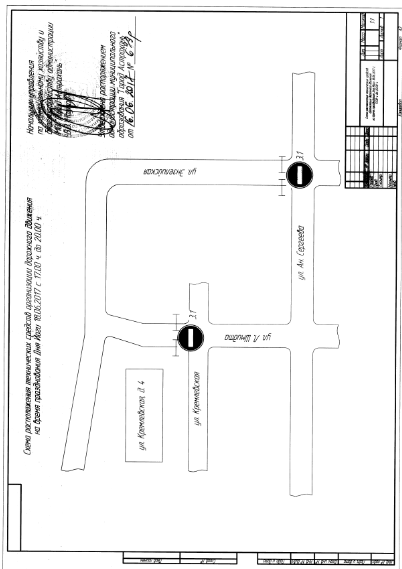 